Eastern WV CTC & West Virginia University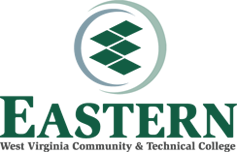 Associate of Science (Business Management) leading to 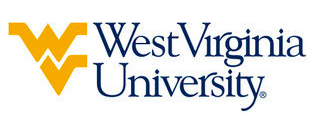 Bachelor of Science in Energy Resource Management (WVU-BS) Suggested Plan of StudyRestricted electives will be selected and approved in consultation with the student’s WVU advisor. Students transferring to West Virginia University with an Associate of Arts or Associate of Science degree will have satisfied the General Education Foundation requirements at WVU.Students who have questions regarding this articulation agreement or the transferability of coursework may contact the WVU Office of the University Registrar. All other questions should be directed to the WVU Office of Admissions.   The above transfer articulation of credit between West Virginia University and Allegany College of Maryland, is approved by the Dean, or the Dean’s designee, and effective the date of the signature.  ____________________________________      	     ____________________________________          	_______________	       Print Name	 		           Signature		  	        DateJ. Todd Petty Ph.D. Associate Dean for WVU’s Agriculture and Natural ResourcesEastern WV CTCHoursWVU EquivalentsHoursYear One, 1st SemesterYear One, 1st SemesterYear One, 1st SemesterYear One, 1st SemesterCIS 1143CS 1013ENL 1013ENGL 1013MTH 1353MATH 1263SOC 2033SOCA 101*3PSY 2003PSYC 101*3TOTAL1515Year One, 2nd SemesterYear One, 2nd SemesterYear One, 2nd SemesterYear One, 2nd SemesterENL 1023ENGL 1023MTH 1375MATH 1295ECN 2013ECON 2023ACC 1203ACCT 0003TOTAL1414Year Two, 1st SemesterYear Two, 1st SemesterYear Two, 1st SemesterYear Two, 1st SemesterECN 2023ECON 2013ACC 1213ACCT 2013Natural Science Elective4Natural Science Elective4MGT 2503BCOR 3703Humanities Elective3Humanities Elective3TOTAL1616Year Two, 2nd SemesterYear Two, 2nd SemesterYear Two, 2nd SemesterYear Two, 2nd SemesterACC 2403ACCT 2023BUS 2033BCOR 2993BUS 2063BCOR 3203SPH 1013COMM 100 & COMM 1023Natural Science Elective4Natural Science Elective4TOTAL1616WEST VIRGINA UNIVERSITYWEST VIRGINA UNIVERSITYWEST VIRGINA UNIVERSITYWEST VIRGINA UNIVERSITYYear Three, 1st SemesterYear Three, 1st SemesterYear Three, 2nd SemesterYear Three, 2nd SemesterPLSC 2064ARE 4453ARE 1873RESM 4403ARE 2013Energy Elective3ARE 3823Environment Elective3ARE 4881Economic Elective33TOTAL14TOTAL15Summer SessionARE 4912Year Four, 1st SemesterYear Four, 1st SemesterYear Four, 2nd SemesterYear Four, 2nd SemesterRESM 441 or RESM 4422RESM 4803ARE 4913Restricted Elective3Energy Elective3Restricted Elective3Environment Elective3Restricted Elective3Economics Elective3Elective3TOTAL16TOTAL15